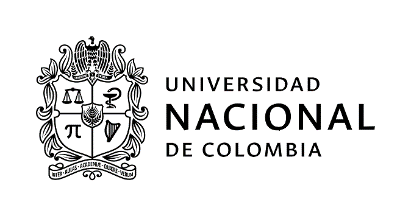 SOLICITUD PARA PARTICIPAR EN EL PROCESO DE SELECCIÓN DE ESTUDIANTE AUXILIAR PARA DEPENDENCIAS ADMINISTRATIVASPara participar en esta convocatoria certifico que actualmente y a la fecha no soy Monitor ni Becario de la Universidad Nacional de ColombiaEstoy interesado en participar en la convocatoria para la Dependencia o Proyecto: ______________________________________________________________________________________________Código convocatoria: ______________Nombres y apellidos: _______________________________________________________________Cédula: ______________________________Teléfono: _____________________________Correo electrónico institucional: ______________________________________________________Soy Estudiante de la Carrera: _________________________________________________________Facultad: _________________________		Sede: ____________________________Actualmente curso el ________semestre		PBM: ______________Mi promedio académico es de: ______		Pagué por concepto de matrícula: _____________Cursé línea de profundización:  SI (    )      NO (      )        Cuál(es)?:_______________________________________________________________________________________________________________Carga Académica: (Asignaturas registradas): ____________________________________________Disponibilidad Horaria (total horas): _______________Conocimientos en el área de sistemas (software, lenguajes, herramientas): ____________________________________________________________________________________________________________________________________________________________________________________________________________________________________________________________________________________________________________________________________________________Conocimiento de otros idiomas que habla, lee y escribe de forma Regular, Bien o Muy Bien:Puedo aportar a la Universidad las siguientes competencias personales, académicas y administrativas:1._______________________________________________________________________________2._______________________________________________________________________________3._______________________________________________________________________________4._______________________________________________________________________________5._______________________________________________________________________________6._______________________________________________________________________________7._________________________________________________________________________________________________________________					______________Firma										FechaNOTA: La Universidad anulará la presente solicitud en caso de no ser verídica la información académicaNúmero de Convocatoria268268Fecha de diligenciamientoFecha de diligenciamientoFecha de diligenciamientoFecha de diligenciamiento0709092021Nombre de la convocatoria, proyecto o Proceso Facultad de MinasFacultad de MinasFacultad de MinasFacultad de MinasFacultad de MinasFacultad de MinasFacultad de MinasFacultad de MinasFacultad de MinasFacultad de MinasNombre de la dependencia Centro de Desarrollo e InnovaciónCentro de Desarrollo e InnovaciónCentro de Desarrollo e InnovaciónCentro de Desarrollo e InnovaciónCentro de Desarrollo e InnovaciónCentro de Desarrollo e InnovaciónCentro de Desarrollo e InnovaciónCentro de Desarrollo e InnovaciónCentro de Desarrollo e InnovaciónCentro de Desarrollo e InnovaciónNombre del área (Opcional)Tipo de estudiantePregrado   Pregrado   Pregrado   Pregrado   Posgrado    Posgrado    Posgrado    Posgrado    Posgrado    Posgrado    Tipo de convocatoriaTipo de convocatoriaApoyoAcadémicoApoyo a proyectos investigación o extensiónApoyo a proyectos investigación o extensiónGestiónAdministrativaGestiónAdministrativaBienestar universitarioBienestar universitarioBienestar universitarioOtroOtroRequisitos generales(Acuerdo CSU 211/2015 Art. 2)a. Tener la calidad de estudiante de pregrado o postgrado de la Universidad Nacional de Colombia. b. Tener un Promedio Aritmético Ponderado Acumulado - P.A.P.A. igual o superior a 3.5 para estudiantes de pregrado, e igual o superior a 4.0 para estudiantes de postgrado. c. No ostentar la calidad de monitor o becario de la Universidad Nacional de Colombia. Parágrafo. Para los estudiantes de postgrado que se encuentren debidamente matriculados en primer semestre de un programa de postgrado cumplir una de las siguientes condiciones, de acuerdo con el tipo de admisión, así: 1. Admisión regular, haber obtenido un promedio de calificación que se encuentre dentro de la franja del 30% más alto en el examen de admisión al postgrado correspondiente. 2. Haber sido admitido por admisión automática, según el artículo 57, literal c, del Acuerdo 008 de 2008 del Consejo Superior Universitario - Estatuto Estudiantil. 3. Admisión mediante tránsito entre programas de posgrado, tener un promedio igual o superior a 4.0 en el programa de posgrado desde el cual se aprobó el tránsito."Nota: El estudiante que se postule a la convocatoria, manifiesta conocer la normatividad relacionada con la convocatoria y autoriza a la universidad para realizar las verificaciones pertinentesa. Tener la calidad de estudiante de pregrado o postgrado de la Universidad Nacional de Colombia. b. Tener un Promedio Aritmético Ponderado Acumulado - P.A.P.A. igual o superior a 3.5 para estudiantes de pregrado, e igual o superior a 4.0 para estudiantes de postgrado. c. No ostentar la calidad de monitor o becario de la Universidad Nacional de Colombia. Parágrafo. Para los estudiantes de postgrado que se encuentren debidamente matriculados en primer semestre de un programa de postgrado cumplir una de las siguientes condiciones, de acuerdo con el tipo de admisión, así: 1. Admisión regular, haber obtenido un promedio de calificación que se encuentre dentro de la franja del 30% más alto en el examen de admisión al postgrado correspondiente. 2. Haber sido admitido por admisión automática, según el artículo 57, literal c, del Acuerdo 008 de 2008 del Consejo Superior Universitario - Estatuto Estudiantil. 3. Admisión mediante tránsito entre programas de posgrado, tener un promedio igual o superior a 4.0 en el programa de posgrado desde el cual se aprobó el tránsito."Nota: El estudiante que se postule a la convocatoria, manifiesta conocer la normatividad relacionada con la convocatoria y autoriza a la universidad para realizar las verificaciones pertinentesa. Tener la calidad de estudiante de pregrado o postgrado de la Universidad Nacional de Colombia. b. Tener un Promedio Aritmético Ponderado Acumulado - P.A.P.A. igual o superior a 3.5 para estudiantes de pregrado, e igual o superior a 4.0 para estudiantes de postgrado. c. No ostentar la calidad de monitor o becario de la Universidad Nacional de Colombia. Parágrafo. Para los estudiantes de postgrado que se encuentren debidamente matriculados en primer semestre de un programa de postgrado cumplir una de las siguientes condiciones, de acuerdo con el tipo de admisión, así: 1. Admisión regular, haber obtenido un promedio de calificación que se encuentre dentro de la franja del 30% más alto en el examen de admisión al postgrado correspondiente. 2. Haber sido admitido por admisión automática, según el artículo 57, literal c, del Acuerdo 008 de 2008 del Consejo Superior Universitario - Estatuto Estudiantil. 3. Admisión mediante tránsito entre programas de posgrado, tener un promedio igual o superior a 4.0 en el programa de posgrado desde el cual se aprobó el tránsito."Nota: El estudiante que se postule a la convocatoria, manifiesta conocer la normatividad relacionada con la convocatoria y autoriza a la universidad para realizar las verificaciones pertinentesa. Tener la calidad de estudiante de pregrado o postgrado de la Universidad Nacional de Colombia. b. Tener un Promedio Aritmético Ponderado Acumulado - P.A.P.A. igual o superior a 3.5 para estudiantes de pregrado, e igual o superior a 4.0 para estudiantes de postgrado. c. No ostentar la calidad de monitor o becario de la Universidad Nacional de Colombia. Parágrafo. Para los estudiantes de postgrado que se encuentren debidamente matriculados en primer semestre de un programa de postgrado cumplir una de las siguientes condiciones, de acuerdo con el tipo de admisión, así: 1. Admisión regular, haber obtenido un promedio de calificación que se encuentre dentro de la franja del 30% más alto en el examen de admisión al postgrado correspondiente. 2. Haber sido admitido por admisión automática, según el artículo 57, literal c, del Acuerdo 008 de 2008 del Consejo Superior Universitario - Estatuto Estudiantil. 3. Admisión mediante tránsito entre programas de posgrado, tener un promedio igual o superior a 4.0 en el programa de posgrado desde el cual se aprobó el tránsito."Nota: El estudiante que se postule a la convocatoria, manifiesta conocer la normatividad relacionada con la convocatoria y autoriza a la universidad para realizar las verificaciones pertinentesa. Tener la calidad de estudiante de pregrado o postgrado de la Universidad Nacional de Colombia. b. Tener un Promedio Aritmético Ponderado Acumulado - P.A.P.A. igual o superior a 3.5 para estudiantes de pregrado, e igual o superior a 4.0 para estudiantes de postgrado. c. No ostentar la calidad de monitor o becario de la Universidad Nacional de Colombia. Parágrafo. Para los estudiantes de postgrado que se encuentren debidamente matriculados en primer semestre de un programa de postgrado cumplir una de las siguientes condiciones, de acuerdo con el tipo de admisión, así: 1. Admisión regular, haber obtenido un promedio de calificación que se encuentre dentro de la franja del 30% más alto en el examen de admisión al postgrado correspondiente. 2. Haber sido admitido por admisión automática, según el artículo 57, literal c, del Acuerdo 008 de 2008 del Consejo Superior Universitario - Estatuto Estudiantil. 3. Admisión mediante tránsito entre programas de posgrado, tener un promedio igual o superior a 4.0 en el programa de posgrado desde el cual se aprobó el tránsito."Nota: El estudiante que se postule a la convocatoria, manifiesta conocer la normatividad relacionada con la convocatoria y autoriza a la universidad para realizar las verificaciones pertinentesa. Tener la calidad de estudiante de pregrado o postgrado de la Universidad Nacional de Colombia. b. Tener un Promedio Aritmético Ponderado Acumulado - P.A.P.A. igual o superior a 3.5 para estudiantes de pregrado, e igual o superior a 4.0 para estudiantes de postgrado. c. No ostentar la calidad de monitor o becario de la Universidad Nacional de Colombia. Parágrafo. Para los estudiantes de postgrado que se encuentren debidamente matriculados en primer semestre de un programa de postgrado cumplir una de las siguientes condiciones, de acuerdo con el tipo de admisión, así: 1. Admisión regular, haber obtenido un promedio de calificación que se encuentre dentro de la franja del 30% más alto en el examen de admisión al postgrado correspondiente. 2. Haber sido admitido por admisión automática, según el artículo 57, literal c, del Acuerdo 008 de 2008 del Consejo Superior Universitario - Estatuto Estudiantil. 3. Admisión mediante tránsito entre programas de posgrado, tener un promedio igual o superior a 4.0 en el programa de posgrado desde el cual se aprobó el tránsito."Nota: El estudiante que se postule a la convocatoria, manifiesta conocer la normatividad relacionada con la convocatoria y autoriza a la universidad para realizar las verificaciones pertinentesa. Tener la calidad de estudiante de pregrado o postgrado de la Universidad Nacional de Colombia. b. Tener un Promedio Aritmético Ponderado Acumulado - P.A.P.A. igual o superior a 3.5 para estudiantes de pregrado, e igual o superior a 4.0 para estudiantes de postgrado. c. No ostentar la calidad de monitor o becario de la Universidad Nacional de Colombia. Parágrafo. Para los estudiantes de postgrado que se encuentren debidamente matriculados en primer semestre de un programa de postgrado cumplir una de las siguientes condiciones, de acuerdo con el tipo de admisión, así: 1. Admisión regular, haber obtenido un promedio de calificación que se encuentre dentro de la franja del 30% más alto en el examen de admisión al postgrado correspondiente. 2. Haber sido admitido por admisión automática, según el artículo 57, literal c, del Acuerdo 008 de 2008 del Consejo Superior Universitario - Estatuto Estudiantil. 3. Admisión mediante tránsito entre programas de posgrado, tener un promedio igual o superior a 4.0 en el programa de posgrado desde el cual se aprobó el tránsito."Nota: El estudiante que se postule a la convocatoria, manifiesta conocer la normatividad relacionada con la convocatoria y autoriza a la universidad para realizar las verificaciones pertinentesa. Tener la calidad de estudiante de pregrado o postgrado de la Universidad Nacional de Colombia. b. Tener un Promedio Aritmético Ponderado Acumulado - P.A.P.A. igual o superior a 3.5 para estudiantes de pregrado, e igual o superior a 4.0 para estudiantes de postgrado. c. No ostentar la calidad de monitor o becario de la Universidad Nacional de Colombia. Parágrafo. Para los estudiantes de postgrado que se encuentren debidamente matriculados en primer semestre de un programa de postgrado cumplir una de las siguientes condiciones, de acuerdo con el tipo de admisión, así: 1. Admisión regular, haber obtenido un promedio de calificación que se encuentre dentro de la franja del 30% más alto en el examen de admisión al postgrado correspondiente. 2. Haber sido admitido por admisión automática, según el artículo 57, literal c, del Acuerdo 008 de 2008 del Consejo Superior Universitario - Estatuto Estudiantil. 3. Admisión mediante tránsito entre programas de posgrado, tener un promedio igual o superior a 4.0 en el programa de posgrado desde el cual se aprobó el tránsito."Nota: El estudiante que se postule a la convocatoria, manifiesta conocer la normatividad relacionada con la convocatoria y autoriza a la universidad para realizar las verificaciones pertinentesa. Tener la calidad de estudiante de pregrado o postgrado de la Universidad Nacional de Colombia. b. Tener un Promedio Aritmético Ponderado Acumulado - P.A.P.A. igual o superior a 3.5 para estudiantes de pregrado, e igual o superior a 4.0 para estudiantes de postgrado. c. No ostentar la calidad de monitor o becario de la Universidad Nacional de Colombia. Parágrafo. Para los estudiantes de postgrado que se encuentren debidamente matriculados en primer semestre de un programa de postgrado cumplir una de las siguientes condiciones, de acuerdo con el tipo de admisión, así: 1. Admisión regular, haber obtenido un promedio de calificación que se encuentre dentro de la franja del 30% más alto en el examen de admisión al postgrado correspondiente. 2. Haber sido admitido por admisión automática, según el artículo 57, literal c, del Acuerdo 008 de 2008 del Consejo Superior Universitario - Estatuto Estudiantil. 3. Admisión mediante tránsito entre programas de posgrado, tener un promedio igual o superior a 4.0 en el programa de posgrado desde el cual se aprobó el tránsito."Nota: El estudiante que se postule a la convocatoria, manifiesta conocer la normatividad relacionada con la convocatoria y autoriza a la universidad para realizar las verificaciones pertinentesa. Tener la calidad de estudiante de pregrado o postgrado de la Universidad Nacional de Colombia. b. Tener un Promedio Aritmético Ponderado Acumulado - P.A.P.A. igual o superior a 3.5 para estudiantes de pregrado, e igual o superior a 4.0 para estudiantes de postgrado. c. No ostentar la calidad de monitor o becario de la Universidad Nacional de Colombia. Parágrafo. Para los estudiantes de postgrado que se encuentren debidamente matriculados en primer semestre de un programa de postgrado cumplir una de las siguientes condiciones, de acuerdo con el tipo de admisión, así: 1. Admisión regular, haber obtenido un promedio de calificación que se encuentre dentro de la franja del 30% más alto en el examen de admisión al postgrado correspondiente. 2. Haber sido admitido por admisión automática, según el artículo 57, literal c, del Acuerdo 008 de 2008 del Consejo Superior Universitario - Estatuto Estudiantil. 3. Admisión mediante tránsito entre programas de posgrado, tener un promedio igual o superior a 4.0 en el programa de posgrado desde el cual se aprobó el tránsito."Nota: El estudiante que se postule a la convocatoria, manifiesta conocer la normatividad relacionada con la convocatoria y autoriza a la universidad para realizar las verificaciones pertinentesNo. de estudiantes a vincular1111111111Perfil requeridoIngeniería Geológica Ingeniería Geológica Ingeniería Geológica Ingeniería Geológica Ingeniería Geológica Ingeniería Geológica Ingeniería Geológica Ingeniería Geológica Ingeniería Geológica Ingeniería Geológica Perfil requeridoParticipación previa en proyectos de investigación y/o extensión  Participación previa en proyectos de investigación y/o extensión  Participación previa en proyectos de investigación y/o extensión  Participación previa en proyectos de investigación y/o extensión  Participación previa en proyectos de investigación y/o extensión  Participación previa en proyectos de investigación y/o extensión  Participación previa en proyectos de investigación y/o extensión  Participación previa en proyectos de investigación y/o extensión  Participación previa en proyectos de investigación y/o extensión  Participación previa en proyectos de investigación y/o extensión  Perfil requeridoPorcentaje de avance en el plan de estudios igual o superior al 70%Porcentaje de avance en el plan de estudios igual o superior al 70%Porcentaje de avance en el plan de estudios igual o superior al 70%Porcentaje de avance en el plan de estudios igual o superior al 70%Porcentaje de avance en el plan de estudios igual o superior al 70%Porcentaje de avance en el plan de estudios igual o superior al 70%Porcentaje de avance en el plan de estudios igual o superior al 70%Porcentaje de avance en el plan de estudios igual o superior al 70%Porcentaje de avance en el plan de estudios igual o superior al 70%Porcentaje de avance en el plan de estudios igual o superior al 70%Actividades a desarrollarApoyar al grupo GEMMA en la elaboración del anexo con los resultados de laboratorio y cálculos de recursos de oro, tenor de oro, recursos de materiales de construcción y morfología del oro del Convenio CT 2019 - 000660Apoyar al grupo GEMMA en la elaboración del anexo con los resultados de laboratorio y cálculos de recursos de oro, tenor de oro, recursos de materiales de construcción y morfología del oro del Convenio CT 2019 - 000660Apoyar al grupo GEMMA en la elaboración del anexo con los resultados de laboratorio y cálculos de recursos de oro, tenor de oro, recursos de materiales de construcción y morfología del oro del Convenio CT 2019 - 000660Apoyar al grupo GEMMA en la elaboración del anexo con los resultados de laboratorio y cálculos de recursos de oro, tenor de oro, recursos de materiales de construcción y morfología del oro del Convenio CT 2019 - 000660Apoyar al grupo GEMMA en la elaboración del anexo con los resultados de laboratorio y cálculos de recursos de oro, tenor de oro, recursos de materiales de construcción y morfología del oro del Convenio CT 2019 - 000660Apoyar al grupo GEMMA en la elaboración del anexo con los resultados de laboratorio y cálculos de recursos de oro, tenor de oro, recursos de materiales de construcción y morfología del oro del Convenio CT 2019 - 000660Apoyar al grupo GEMMA en la elaboración del anexo con los resultados de laboratorio y cálculos de recursos de oro, tenor de oro, recursos de materiales de construcción y morfología del oro del Convenio CT 2019 - 000660Apoyar al grupo GEMMA en la elaboración del anexo con los resultados de laboratorio y cálculos de recursos de oro, tenor de oro, recursos de materiales de construcción y morfología del oro del Convenio CT 2019 - 000660Apoyar al grupo GEMMA en la elaboración del anexo con los resultados de laboratorio y cálculos de recursos de oro, tenor de oro, recursos de materiales de construcción y morfología del oro del Convenio CT 2019 - 000660Apoyar al grupo GEMMA en la elaboración del anexo con los resultados de laboratorio y cálculos de recursos de oro, tenor de oro, recursos de materiales de construcción y morfología del oro del Convenio CT 2019 - 000660Actividades a desarrollarApoyar al grupo GEMMA en la elaboración de las gráficas a incluir para el informe de minería sobre el tenor de oro y los recursos de oro, del Convenio CT 2019 - 000660Apoyar al grupo GEMMA en la elaboración de las gráficas a incluir para el informe de minería sobre el tenor de oro y los recursos de oro, del Convenio CT 2019 - 000660Apoyar al grupo GEMMA en la elaboración de las gráficas a incluir para el informe de minería sobre el tenor de oro y los recursos de oro, del Convenio CT 2019 - 000660Apoyar al grupo GEMMA en la elaboración de las gráficas a incluir para el informe de minería sobre el tenor de oro y los recursos de oro, del Convenio CT 2019 - 000660Apoyar al grupo GEMMA en la elaboración de las gráficas a incluir para el informe de minería sobre el tenor de oro y los recursos de oro, del Convenio CT 2019 - 000660Apoyar al grupo GEMMA en la elaboración de las gráficas a incluir para el informe de minería sobre el tenor de oro y los recursos de oro, del Convenio CT 2019 - 000660Apoyar al grupo GEMMA en la elaboración de las gráficas a incluir para el informe de minería sobre el tenor de oro y los recursos de oro, del Convenio CT 2019 - 000660Apoyar al grupo GEMMA en la elaboración de las gráficas a incluir para el informe de minería sobre el tenor de oro y los recursos de oro, del Convenio CT 2019 - 000660Apoyar al grupo GEMMA en la elaboración de las gráficas a incluir para el informe de minería sobre el tenor de oro y los recursos de oro, del Convenio CT 2019 - 000660Apoyar al grupo GEMMA en la elaboración de las gráficas a incluir para el informe de minería sobre el tenor de oro y los recursos de oro, del Convenio CT 2019 - 000660Actividades a desarrollarCompilar para el grupo GEMMA en las fichas físicas de caracterización y escanearlas del Convenio CT 2019 - 000660Compilar para el grupo GEMMA en las fichas físicas de caracterización y escanearlas del Convenio CT 2019 - 000660Compilar para el grupo GEMMA en las fichas físicas de caracterización y escanearlas del Convenio CT 2019 - 000660Compilar para el grupo GEMMA en las fichas físicas de caracterización y escanearlas del Convenio CT 2019 - 000660Compilar para el grupo GEMMA en las fichas físicas de caracterización y escanearlas del Convenio CT 2019 - 000660Compilar para el grupo GEMMA en las fichas físicas de caracterización y escanearlas del Convenio CT 2019 - 000660Compilar para el grupo GEMMA en las fichas físicas de caracterización y escanearlas del Convenio CT 2019 - 000660Compilar para el grupo GEMMA en las fichas físicas de caracterización y escanearlas del Convenio CT 2019 - 000660Compilar para el grupo GEMMA en las fichas físicas de caracterización y escanearlas del Convenio CT 2019 - 000660Compilar para el grupo GEMMA en las fichas físicas de caracterización y escanearlas del Convenio CT 2019 - 000660Actividades a desarrollarApoyar al grupo GEMMA en la consolidación del excel que contiene la información y resultados de la cuantificación del efecto del PHI sobre la minería de oro y agregados.Apoyar al grupo GEMMA en la consolidación del excel que contiene la información y resultados de la cuantificación del efecto del PHI sobre la minería de oro y agregados.Apoyar al grupo GEMMA en la consolidación del excel que contiene la información y resultados de la cuantificación del efecto del PHI sobre la minería de oro y agregados.Apoyar al grupo GEMMA en la consolidación del excel que contiene la información y resultados de la cuantificación del efecto del PHI sobre la minería de oro y agregados.Apoyar al grupo GEMMA en la consolidación del excel que contiene la información y resultados de la cuantificación del efecto del PHI sobre la minería de oro y agregados.Apoyar al grupo GEMMA en la consolidación del excel que contiene la información y resultados de la cuantificación del efecto del PHI sobre la minería de oro y agregados.Apoyar al grupo GEMMA en la consolidación del excel que contiene la información y resultados de la cuantificación del efecto del PHI sobre la minería de oro y agregados.Apoyar al grupo GEMMA en la consolidación del excel que contiene la información y resultados de la cuantificación del efecto del PHI sobre la minería de oro y agregados.Apoyar al grupo GEMMA en la consolidación del excel que contiene la información y resultados de la cuantificación del efecto del PHI sobre la minería de oro y agregados.Apoyar al grupo GEMMA en la consolidación del excel que contiene la información y resultados de la cuantificación del efecto del PHI sobre la minería de oro y agregados.Actividades a desarrollarApoyar al grupo GEMMA en la revisión de información secundaria recolectada con los entes externos para la formulación del proyecto en MGA del Contrato Ref 100004633Apoyar al grupo GEMMA en la revisión de información secundaria recolectada con los entes externos para la formulación del proyecto en MGA del Contrato Ref 100004633Apoyar al grupo GEMMA en la revisión de información secundaria recolectada con los entes externos para la formulación del proyecto en MGA del Contrato Ref 100004633Apoyar al grupo GEMMA en la revisión de información secundaria recolectada con los entes externos para la formulación del proyecto en MGA del Contrato Ref 100004633Apoyar al grupo GEMMA en la revisión de información secundaria recolectada con los entes externos para la formulación del proyecto en MGA del Contrato Ref 100004633Apoyar al grupo GEMMA en la revisión de información secundaria recolectada con los entes externos para la formulación del proyecto en MGA del Contrato Ref 100004633Apoyar al grupo GEMMA en la revisión de información secundaria recolectada con los entes externos para la formulación del proyecto en MGA del Contrato Ref 100004633Apoyar al grupo GEMMA en la revisión de información secundaria recolectada con los entes externos para la formulación del proyecto en MGA del Contrato Ref 100004633Apoyar al grupo GEMMA en la revisión de información secundaria recolectada con los entes externos para la formulación del proyecto en MGA del Contrato Ref 100004633Apoyar al grupo GEMMA en la revisión de información secundaria recolectada con los entes externos para la formulación del proyecto en MGA del Contrato Ref 100004633Actividades a desarrollarRealizar para el grupo GEMMA la sistematización de los datos recolectados en campo requeridos para el estudio de prefactibilidad del Contrato Ref 100004633Realizar para el grupo GEMMA la sistematización de los datos recolectados en campo requeridos para el estudio de prefactibilidad del Contrato Ref 100004633Realizar para el grupo GEMMA la sistematización de los datos recolectados en campo requeridos para el estudio de prefactibilidad del Contrato Ref 100004633Realizar para el grupo GEMMA la sistematización de los datos recolectados en campo requeridos para el estudio de prefactibilidad del Contrato Ref 100004633Realizar para el grupo GEMMA la sistematización de los datos recolectados en campo requeridos para el estudio de prefactibilidad del Contrato Ref 100004633Realizar para el grupo GEMMA la sistematización de los datos recolectados en campo requeridos para el estudio de prefactibilidad del Contrato Ref 100004633Realizar para el grupo GEMMA la sistematización de los datos recolectados en campo requeridos para el estudio de prefactibilidad del Contrato Ref 100004633Realizar para el grupo GEMMA la sistematización de los datos recolectados en campo requeridos para el estudio de prefactibilidad del Contrato Ref 100004633Realizar para el grupo GEMMA la sistematización de los datos recolectados en campo requeridos para el estudio de prefactibilidad del Contrato Ref 100004633Realizar para el grupo GEMMA la sistematización de los datos recolectados en campo requeridos para el estudio de prefactibilidad del Contrato Ref 100004633Realizar para el grupo GEMMA la sistematización de los datos recolectados en campo requeridos para el estudio de factibilidad del Contrato Ref 100004633Realizar para el grupo GEMMA la sistematización de los datos recolectados en campo requeridos para el estudio de factibilidad del Contrato Ref 100004633Realizar para el grupo GEMMA la sistematización de los datos recolectados en campo requeridos para el estudio de factibilidad del Contrato Ref 100004633Realizar para el grupo GEMMA la sistematización de los datos recolectados en campo requeridos para el estudio de factibilidad del Contrato Ref 100004633Realizar para el grupo GEMMA la sistematización de los datos recolectados en campo requeridos para el estudio de factibilidad del Contrato Ref 100004633Realizar para el grupo GEMMA la sistematización de los datos recolectados en campo requeridos para el estudio de factibilidad del Contrato Ref 100004633Realizar para el grupo GEMMA la sistematización de los datos recolectados en campo requeridos para el estudio de factibilidad del Contrato Ref 100004633Realizar para el grupo GEMMA la sistematización de los datos recolectados en campo requeridos para el estudio de factibilidad del Contrato Ref 100004633Realizar para el grupo GEMMA la sistematización de los datos recolectados en campo requeridos para el estudio de factibilidad del Contrato Ref 100004633Realizar para el grupo GEMMA la sistematización de los datos recolectados en campo requeridos para el estudio de factibilidad del Contrato Ref 100004633Realizar para el grupo GEMMA la revisión de fuentes de financiación que aplican metodología MGA para la asignación de recursosRealizar para el grupo GEMMA la revisión de fuentes de financiación que aplican metodología MGA para la asignación de recursosRealizar para el grupo GEMMA la revisión de fuentes de financiación que aplican metodología MGA para la asignación de recursosRealizar para el grupo GEMMA la revisión de fuentes de financiación que aplican metodología MGA para la asignación de recursosRealizar para el grupo GEMMA la revisión de fuentes de financiación que aplican metodología MGA para la asignación de recursosRealizar para el grupo GEMMA la revisión de fuentes de financiación que aplican metodología MGA para la asignación de recursosRealizar para el grupo GEMMA la revisión de fuentes de financiación que aplican metodología MGA para la asignación de recursosRealizar para el grupo GEMMA la revisión de fuentes de financiación que aplican metodología MGA para la asignación de recursosRealizar para el grupo GEMMA la revisión de fuentes de financiación que aplican metodología MGA para la asignación de recursosRealizar para el grupo GEMMA la revisión de fuentes de financiación que aplican metodología MGA para la asignación de recursosDisponibilidad de tiempo requerida20 horas a la semana20 horas a la semana20 horas a la semana20 horas a la semana20 horas a la semana20 horas a la semana20 horas a la semana20 horas a la semana20 horas a la semana20 horas a la semanaEstímulo económico total$3.600.000 $3.600.000 $3.600.000 $3.600.000 $3.600.000 $3.600.000 $3.600.000 $3.600.000 $3.600.000 $3.600.000 Duración de la vinculación4 meses4 meses4 meses4 meses4 meses4 meses4 meses4 meses4 meses4 mesesTérminos para la presentación de documentos y selecciónEnviar información a los correos electrónicos nagalvish@unal.edu.co y  oordonezc@unal.edu.coEnviar información a los correos electrónicos nagalvish@unal.edu.co y  oordonezc@unal.edu.coEnviar información a los correos electrónicos nagalvish@unal.edu.co y  oordonezc@unal.edu.coEnviar información a los correos electrónicos nagalvish@unal.edu.co y  oordonezc@unal.edu.coEnviar información a los correos electrónicos nagalvish@unal.edu.co y  oordonezc@unal.edu.coEnviar información a los correos electrónicos nagalvish@unal.edu.co y  oordonezc@unal.edu.coEnviar información a los correos electrónicos nagalvish@unal.edu.co y  oordonezc@unal.edu.coEnviar información a los correos electrónicos nagalvish@unal.edu.co y  oordonezc@unal.edu.coEnviar información a los correos electrónicos nagalvish@unal.edu.co y  oordonezc@unal.edu.coEnviar información a los correos electrónicos nagalvish@unal.edu.co y  oordonezc@unal.edu.coFecha de cierre de la convocatoria13/09/2021 8:00 am13/09/2021 8:00 am13/09/2021 8:00 am13/09/2021 8:00 am13/09/2021 8:00 am13/09/2021 8:00 am13/09/2021 8:00 am13/09/2021 8:00 am13/09/2021 8:00 am13/09/2021 8:00 amDocumentos Obligatorios- Certificado de notas - Certificado de estudios. - Fotocopia de la Cédula.- Formato de solicitud para participar en el proceso.- Certificado de notas - Certificado de estudios. - Fotocopia de la Cédula.- Formato de solicitud para participar en el proceso.- Certificado de notas - Certificado de estudios. - Fotocopia de la Cédula.- Formato de solicitud para participar en el proceso.- Certificado de notas - Certificado de estudios. - Fotocopia de la Cédula.- Formato de solicitud para participar en el proceso.- Certificado de notas - Certificado de estudios. - Fotocopia de la Cédula.- Formato de solicitud para participar en el proceso.- Certificado de notas - Certificado de estudios. - Fotocopia de la Cédula.- Formato de solicitud para participar en el proceso.- Certificado de notas - Certificado de estudios. - Fotocopia de la Cédula.- Formato de solicitud para participar en el proceso.- Certificado de notas - Certificado de estudios. - Fotocopia de la Cédula.- Formato de solicitud para participar en el proceso.- Certificado de notas - Certificado de estudios. - Fotocopia de la Cédula.- Formato de solicitud para participar en el proceso.- Certificado de notas - Certificado de estudios. - Fotocopia de la Cédula.- Formato de solicitud para participar en el proceso.Documentos opcionales (no pueden ser modificatorios)- Soportes que acrediten la participación en actividades asociadas a la convocatoria.- Certificado de afiliación a salud- Soportes que acrediten la participación en actividades asociadas a la convocatoria.- Certificado de afiliación a salud- Soportes que acrediten la participación en actividades asociadas a la convocatoria.- Certificado de afiliación a salud- Soportes que acrediten la participación en actividades asociadas a la convocatoria.- Certificado de afiliación a salud- Soportes que acrediten la participación en actividades asociadas a la convocatoria.- Certificado de afiliación a salud- Soportes que acrediten la participación en actividades asociadas a la convocatoria.- Certificado de afiliación a salud- Soportes que acrediten la participación en actividades asociadas a la convocatoria.- Certificado de afiliación a salud- Soportes que acrediten la participación en actividades asociadas a la convocatoria.- Certificado de afiliación a salud- Soportes que acrediten la participación en actividades asociadas a la convocatoria.- Certificado de afiliación a salud- Soportes que acrediten la participación en actividades asociadas a la convocatoria.- Certificado de afiliación a saludCriterios de evaluación1. Participación previa en las actividades relacionadas con la convocatoria. Se asignarán 70 puntos al estudiante con mayor tiempo verificable, los demás serán evaluados de forma proporcional.2. Promedio Académico: Se asignarán 30 puntos al estudiante con promedio académico, los demás serán evaluados de forma proporcional.NOTA: En caso de empate, se seleccionará o privilegiará a los estudiantes cuyos puntajes básicos de matrícula (P.B.M.) sean los más bajos dentro de los que se hayan presentado a la convocatoria correspondiente.1. Participación previa en las actividades relacionadas con la convocatoria. Se asignarán 70 puntos al estudiante con mayor tiempo verificable, los demás serán evaluados de forma proporcional.2. Promedio Académico: Se asignarán 30 puntos al estudiante con promedio académico, los demás serán evaluados de forma proporcional.NOTA: En caso de empate, se seleccionará o privilegiará a los estudiantes cuyos puntajes básicos de matrícula (P.B.M.) sean los más bajos dentro de los que se hayan presentado a la convocatoria correspondiente.1. Participación previa en las actividades relacionadas con la convocatoria. Se asignarán 70 puntos al estudiante con mayor tiempo verificable, los demás serán evaluados de forma proporcional.2. Promedio Académico: Se asignarán 30 puntos al estudiante con promedio académico, los demás serán evaluados de forma proporcional.NOTA: En caso de empate, se seleccionará o privilegiará a los estudiantes cuyos puntajes básicos de matrícula (P.B.M.) sean los más bajos dentro de los que se hayan presentado a la convocatoria correspondiente.1. Participación previa en las actividades relacionadas con la convocatoria. Se asignarán 70 puntos al estudiante con mayor tiempo verificable, los demás serán evaluados de forma proporcional.2. Promedio Académico: Se asignarán 30 puntos al estudiante con promedio académico, los demás serán evaluados de forma proporcional.NOTA: En caso de empate, se seleccionará o privilegiará a los estudiantes cuyos puntajes básicos de matrícula (P.B.M.) sean los más bajos dentro de los que se hayan presentado a la convocatoria correspondiente.1. Participación previa en las actividades relacionadas con la convocatoria. Se asignarán 70 puntos al estudiante con mayor tiempo verificable, los demás serán evaluados de forma proporcional.2. Promedio Académico: Se asignarán 30 puntos al estudiante con promedio académico, los demás serán evaluados de forma proporcional.NOTA: En caso de empate, se seleccionará o privilegiará a los estudiantes cuyos puntajes básicos de matrícula (P.B.M.) sean los más bajos dentro de los que se hayan presentado a la convocatoria correspondiente.1. Participación previa en las actividades relacionadas con la convocatoria. Se asignarán 70 puntos al estudiante con mayor tiempo verificable, los demás serán evaluados de forma proporcional.2. Promedio Académico: Se asignarán 30 puntos al estudiante con promedio académico, los demás serán evaluados de forma proporcional.NOTA: En caso de empate, se seleccionará o privilegiará a los estudiantes cuyos puntajes básicos de matrícula (P.B.M.) sean los más bajos dentro de los que se hayan presentado a la convocatoria correspondiente.1. Participación previa en las actividades relacionadas con la convocatoria. Se asignarán 70 puntos al estudiante con mayor tiempo verificable, los demás serán evaluados de forma proporcional.2. Promedio Académico: Se asignarán 30 puntos al estudiante con promedio académico, los demás serán evaluados de forma proporcional.NOTA: En caso de empate, se seleccionará o privilegiará a los estudiantes cuyos puntajes básicos de matrícula (P.B.M.) sean los más bajos dentro de los que se hayan presentado a la convocatoria correspondiente.1. Participación previa en las actividades relacionadas con la convocatoria. Se asignarán 70 puntos al estudiante con mayor tiempo verificable, los demás serán evaluados de forma proporcional.2. Promedio Académico: Se asignarán 30 puntos al estudiante con promedio académico, los demás serán evaluados de forma proporcional.NOTA: En caso de empate, se seleccionará o privilegiará a los estudiantes cuyos puntajes básicos de matrícula (P.B.M.) sean los más bajos dentro de los que se hayan presentado a la convocatoria correspondiente.1. Participación previa en las actividades relacionadas con la convocatoria. Se asignarán 70 puntos al estudiante con mayor tiempo verificable, los demás serán evaluados de forma proporcional.2. Promedio Académico: Se asignarán 30 puntos al estudiante con promedio académico, los demás serán evaluados de forma proporcional.NOTA: En caso de empate, se seleccionará o privilegiará a los estudiantes cuyos puntajes básicos de matrícula (P.B.M.) sean los más bajos dentro de los que se hayan presentado a la convocatoria correspondiente.1. Participación previa en las actividades relacionadas con la convocatoria. Se asignarán 70 puntos al estudiante con mayor tiempo verificable, los demás serán evaluados de forma proporcional.2. Promedio Académico: Se asignarán 30 puntos al estudiante con promedio académico, los demás serán evaluados de forma proporcional.NOTA: En caso de empate, se seleccionará o privilegiará a los estudiantes cuyos puntajes básicos de matrícula (P.B.M.) sean los más bajos dentro de los que se hayan presentado a la convocatoria correspondiente.Responsable de la convocatoriaOswaldo Ordoñez Carmonaoordonezc@unal.edu.coTel. 4256065Oswaldo Ordoñez Carmonaoordonezc@unal.edu.coTel. 4256065Oswaldo Ordoñez Carmonaoordonezc@unal.edu.coTel. 4256065Oswaldo Ordoñez Carmonaoordonezc@unal.edu.coTel. 4256065Oswaldo Ordoñez Carmonaoordonezc@unal.edu.coTel. 4256065Oswaldo Ordoñez Carmonaoordonezc@unal.edu.coTel. 4256065Oswaldo Ordoñez Carmonaoordonezc@unal.edu.coTel. 4256065Oswaldo Ordoñez Carmonaoordonezc@unal.edu.coTel. 4256065Oswaldo Ordoñez Carmonaoordonezc@unal.edu.coTel. 4256065Oswaldo Ordoñez Carmonaoordonezc@unal.edu.coTel. 4256065LunesMartesMiércolesJuevesViernesSábadoIdiomaHabloLeoEscribo